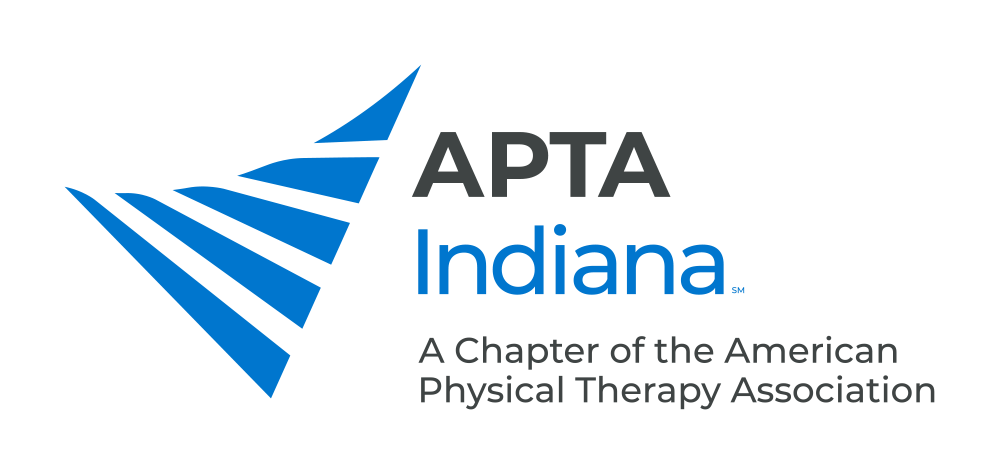 POSITION: New ProfessionalBYLAW DUTIES: The New Professional shall:Be a resource for those entering the profession to seek advice or direction on a wide variety of topics including career development, continuing education, and involvement in APTA.Be a representative voice for viewpoints and concerns for current students and new graduates for issues that most applicable to this cohort of PTs/PTAs.Attend District Meetings, BOD meetings, Spring/Fall Conferences to be current with district, state and national issues and to be able to communicate these issues back to new professionals.Work with the Membership Director to promote the Chapter and the benefits of being actively involved in our state and national organizations.ELECTION: The New Professional may not at the same time serve as a member of the Executive Committee or hold any other Board position. Election is in even-numbered years for a two-year term. RESIGNATION: Letter of resignation is sent to the Chapter Board of Directors.DISMISSAL: The New Professional may be dismissed by the Board of Directors for failure to attend meetings, for failure to fulfill responsibilities, and non-compliance with policies and procedures. Appeal of the dismissal must be submitted in writing to the Board of Directors.ADDITIONAL RESPONSIBILITIES:Participates in and attends scheduled Chapter Board of Directors Meetings and conference calls. Prepares reports for Chapter Board of Directors meetings.Serves as liaison to the New Professional SIG.Serves as liaison to the Student SIG and Core Ambassadors.BENEFITS: By contributing governance and visionary leadership you help the Chapter move forward in accomplishing our mission. You may also advance your knowledge and skills in business management through your participation on a Board level as well as training opportunities and interaction with Chapter staff.  TIME COMMITMENT: 4-8 hours a month (not including Chapter meetings)  QUALIFICATIONS: Must be an APTA Indiana PT or PTA Member in good standing with less than five years since graduating from an accredited PT/PTA Program when elected. In order to be successful, a basic knowledge of computers is required for reporting and email purposes. EVALUATION:	The Chapter President will contact you prior to the end of your term for feedback on your experience as a volunteer leader. This will be used to update job descriptions and orient future Chapter leaders.NEWPROF: 3/4/19REV: 10/11/19